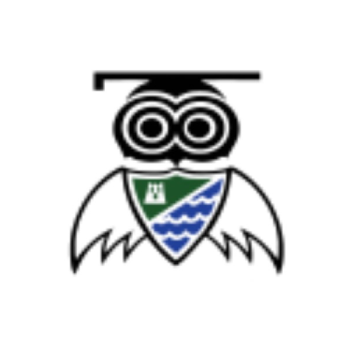 Maths Vocabulary Progression Document EYFS – Year 6This document is designed to assist with the teaching of vocabulary across EYFS, KS1 and KS2 and is aligned with the White Rose schemes of learning and our long-term planning. This document identifies in which year group vocabulary should be explicitly taught and introduced and what children are required to understand as they move through the school. However, language should be revisited in subsequent year groups to ensure children are consolidating their understanding.Some vocabulary might be introduced earlier (shapes for instance) if necessary or as part of an activity, however this document ensures coverage is progressive.       Why is it needed?We feel that vocabulary leads to depth of understanding.  Mathematical language is crucial to the development of children’s thinking.  If they do not have the vocabulary to talk about a concept, they cannot make progress in developing their understanding of that area of mathematical knowledge. We need to support learners to understand and use mathematical language.  Structures to promote discussions may include True or False?  Convince me questions, Spot the mistake and games to promote ‘maths talk’.  Vocabulary is explored and discussed in contextual examples in classes. Vocabulary for the topic being covered is displayed in classrooms.        Number - Number and place value      Number - Number and place value      Number - Number and place value      Number - Number and place value      Number - Number and place value      Number - Number and place value      Number - Number and place valueReceptionYear 1Year 2Year 3Year 4Year 5Year 6countsortcount in stepsascendingnegative numbersten thousandsmillionssubitiserepresentcount in multiplesdescendingroman numeralsone hundred thousandsten millionsorder/ordinalmultiplesplace value10 or 100 more1000 morepowers ofcomparepartitioningestimate10 or 100 less1000 lessintegerforwardsonescomparehundredsthousandsbackwardstensroundnumeralsdigitone moreone lessequal tomore thanless than (fewer)Addition and subtractionAddition and subtractionAddition and subtractionAddition and subtractionAddition and subtractionAddition and subtractionAddition and subtractionReceptionYear 1Year 2Year 3Year 4Year 5Year 6addaddition/addsumcolumn addition4-digit numberintegerplussubtraction3-digit numbercolumn subtractionoperationsaltogetherdifferencecommutativeexchangemethodstotalequalsestimatetake away /minusfactsnumber bondsproblemspartmissing number problemswhole2-digit numberdigitinverseMultiplication and divisionMultiplication and divisionMultiplication and divisionMultiplication and divisionMultiplication and divisionMultiplication and divisionMultiplication and divisionReceptionYear 1Year 2Year 3Year 4Year 5Year 6doublemultiplicationmultiplication tablesexchangefactor pairsmultiplesmulti-digit numbershalfdivisioncommutativemathematical statementsformal written layoutfactorslong divisiontwice as manyarraysrepeated additionmissing number problemsdistributive lawprime numbersquotientequalinteger scaling problemsremainderssquare numberscompositeunequalcorrespondence problemscube numberssharederived factsshort divisiongroupproductodddividendevendivisorquotientoperationsFractions/Decimals/PercentagesFractions/Decimals/PercentagesFractions/Decimals/PercentagesFractions/Decimals/PercentagesFractions/Decimals/PercentagesFractions/Decimals/PercentagesFractions/Decimals/PercentagesReceptionYear 1Year 2Year 3Year 4Year 5Year 6wholethree quarterstenthsdecimal equivalencefifthhalfthirdhundredthsthousandthsquarterequivalent fractionsconvertmixed numbersequal partsunit fractionsproper fractionsper cent %non unit fractionsimproper fractionsfactorsnumeratordecimal pointintegerdenominatorcomplementsone wholeRatio and proportionRatio and proportionRatio and proportionRatio and proportionRatio and proportionRatio and proportionRatio and proportionReceptionYear 1Year 2Year 3Year 4Year 5Year 6relative sizemissing valuesinteger multiplicationpercentagesscale factorunequal sharing & groupingAlgebraAlgebraAlgebraAlgebraAlgebraAlgebraAlgebraReceptionYear 1Year 2Year 3Year 4Year 5Year 6formulaelinear number sequencesalgebraicallyequationunknownscombinationsvariablesMeasurement (Measure and Length)Measurement (Measure and Length)Measurement (Measure and Length)Measurement (Measure and Length)Measurement (Measure and Length)Measurement (Measure and Length)Measurement (Measure and Length)ReceptionYear 1Year 2Year 3Year 4Year 5Year 6measurecomparestandard unitsmillimetre mmkilometres kmdecimal notationconversionwide(er)estimateperimeterrectilinear figurescalingmilesnarrow(er)orderareametric unitsformulaecomparerecord resultsimperial unitsparallelogramslong(er)(est)centimetre cminchestrianglesshort(er)(est)metre mcompound shapefeetlengthirregular shapessquare centimetressquare metresMeasurement  (Height, Weight and Capacity)Measurement  (Height, Weight and Capacity)Measurement  (Height, Weight and Capacity)Measurement  (Height, Weight and Capacity)Measurement  (Height, Weight and Capacity)Measurement  (Height, Weight and Capacity)Measurement  (Height, Weight and Capacity)ReceptionYear 1Year 2Year 3Year 4Year 5Year 6heightmasskilogram kgcubic centimetrecubic metrelong(er)/short(er)volumegram gpoundscubic millimetretall(er)/short(er)quarter fullpintscubic kilometreweightthree quarters fullgallonscapacitylitres lstonesheavy/lightmillilitres mlouncesheavier thantemperaturelighter thanCelsiusbig/bigger/biggestfull/emptymore thanless thanhalf/half fullNearly fullNearly emptyMeasurement (Time)Measurement (Time)Measurement (Time)Measurement (Time)Measurement (Time)Measurement (Time)Measurement (Time)ReceptionYear 1Year 2Year 3Year 4Year 5Year 6timechronological orderintervals of timeanalogue clockconvertquickerdays of the weekquarter past/toroman numeralsslowermonths of the yearduration12-hour clockearliermonth24-hour clocklateryeara.m./p.m.beforeo’clocknoonafterhalf pastmidnightfirstsecondleap yearnextdigitaltodayyesterdaytomorrowmorningafternooneveningdayweekhourminutesMeasurement (Money)Measurement (Money)Measurement (Money)Measurement (Money)Measurement (Money)Measurement (Money)Measurement (Money)ReceptionYear 1Year 2Year 3Year 4Year 5Year 6moneyvaluecoinschangenotespounds £pence pGeometry – Properties of ShapeGeometry – Properties of ShapeGeometry – Properties of ShapeGeometry – Properties of ShapeGeometry – Properties of ShapeGeometry – Properties of ShapeGeometry – Properties of ShapeReceptionYear 1Year 2Year 3Year 4Year 5Year 62-d shapessidespentagonright-angle triangleisoscelesregular polygonradiusrectanglecornershexagonheptagonequilateralirregular polygondiametersquarepropertiesline of symmetryoctagonscalenecircumferencecirclepyramidspropertiespolygontrapeziumdimensionstrianglefacescylinderpropertiesrhombuspropertiesedgesprismparallelogram3-d shapesverticeskitecuboidsvertexgeometric shapescubesquadrilateralsconespherescurvedstraightflatHexagonOctagonPyramidEdgecornerGeometry – Properties of shape (2)Geometry – Properties of shape (2)Geometry – Properties of shape (2)Geometry – Properties of shape (2)Geometry – Properties of shape (2)Geometry – Properties of shape (2)Geometry – Properties of shape (2)ReceptionYear 1Year 2Year 3Year 4Year 5Year 6orientationsreflex anglesanglesdegreesacute angleone whole turnobtuse angleangles on straight lineturnangles around a pointright anglesvertically oppositehalf turnmissing anglesthree quarters of a turngreater than right angleless than right anglehorizontal linesvertical linesperpendicular linesparallel linesGeometry – Position and directionGeometry – Position and directionGeometry – Position and directionGeometry – Position and directionGeometry – Position and directionGeometry – Position and directionGeometry – Position and directionReceptionYear 1Year 2Year 3Year 4Year 5Year 6overpositionclockwise/anti-clockwiseco-ordinatesreflectionfour quadrantsunderdirectionstraight linefirst quadrantco-ordinate planebetweenmovementrotationgridaroundwhole turnarrangetranslationthroughquarter turnsequencesplotonhalf turnpolygonintothree-quarter turnaxisnext tobehindbeneathorderrepeatpatternson top ofbesideStatisticsStatisticsStatisticsStatisticsStatisticsStatisticsStatisticsReceptionYear 1Year 2Year 3Year 4Year 5Year 6pictogramstabletime graphtimetablepie charttally chartbar chartdiscrete datatwo-way tablesmeanblock diagramone-step problemcontinuous datacategorytwo-step problemline graphsortingcomparison problemtotallingsum problemcomparingdifference problemhorizontalcalculateverticalinterpret